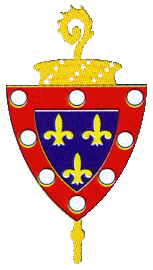 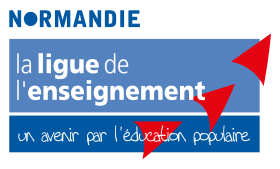 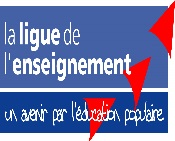 INSCRIPTION JOURNÉES PASSERELLE LOCAL JEUNES (uniquement pour ceux nés en 2008 et 2009), VACANCES D’ÉTÉ 2020 :Je soussigné………………………………………………………………………………..Souhaite que mon enfant………………………………………………………………….soit inscrit sur la passerelle du local jeunes de Troarn Désirez-vous recevoir par mail les facturations du local ?OUI         NON        Si oui, adresse mail : ……………………………………………………………..J’autorise le directeur à prendre le cas échéant, toutes mesures (traitements médicaux, hospitalisation, interventions médicales) rendues nécessaires par l’état de mon enfant :	Oui			Non         Merci de nous indiquer tout changement de coordonnées, de nous indiquer si l’enfant ne peut participer à certaines activités, s’il ne peut utiliser les moyens de transports proposés par le centre de loisirs et s’il peut rentrer seul chez lui ………………………………………………………………………………………………………………………………………………………………………………………………………………………………….................................................................			Signature :Attention:Les repas du midi sont pris en charge.A l’inscription lors des permanences un acompte de 50% sera demandé sur la somme totale.Règlement à adresser à l’ordre de « la ligue de l’enseignement ».(ATTENTION : si sortie payante à la demi-journée, le coût de cette dernière se rajoute au prix journée sauf sortie à la journée où ne sera pris en compte que le coût de la sortie).Ci-après vous trouvez les plannings d’inscriptions du 6 au 31 juillet 2020.Merci de bien vouloir cocher les cases correspondantes à votre choix.Pour tout renseignement supplémentaire, veuillez contacter Camille Mora, directrice du local jeunes cet été au 06 99 94 72 36 ou Nicolas Coz, coordonnateur enfance/jeunesse au 06 99 52 00 91Cordialement, l’équipe d’animation.Inscriptions journées par semaine vacances d’été : Du 6 au 31 juillet 2020 :► L’accueil pour les jeunes se fera de 7 h 30 à 10 h au centre de loisirs (école élémentaire), rue Beauséjour à Troarn, puis départ possible le matin (suivant programme d’activités) pour le local jeunes. Les repas seront pris à la cantine de l’élémentaire.TARIFS JOURNEES AVEC REPAS LOCAL JEUNES (cm2-12ans) HORS SORTIES PAYANTES :Attention, le programme suivant n’est pas figé. Il peut être modifié ou enrichi suivant les demandes et les besoins des jeunes. Ainsi que par des propositions de l’ensemble des acteurs éducatifs. LUNDI 6 juilletMARDI 7 juilletMERCREDI 8 juilletJEUDI 9 juilletVENDREDI 10 juilletVENDREDI 10 juilletLUNDI 13 juilletMARDI 14 juilletMERCREDI 15 juilletJEUDI 16 juilletVENDREDI 17 juilletFerméLUNDI 20 juilletMARDI 21 juilletMERCREDI 22 juilletJEUDI 23 juilletVENDREDI 24 juilletVENDREDI 24 juilletLUNDI 27 juilletMARDI 28 juilletMERCREDI 29 juilletJEUDI 30 juilletVENDREDI 31 juilletQuotient familial CAFJusqu’à620 EurosDe 621 à 1200 Euros1201 et plusTarif journée6.00€7.00€8.00€06 / 0707 /0708 / 0709 / 0710 / 07Temps libre / Présentation des vacances et du local jeunesDécouverte de nouveaux jeux de sociétéJeux sportifsAtelier cuisinePropose ton activité ou participe au sport au gymnase13 / 0714 / 0715 / 0716 / 0717 / 07Propose ton activité ou participe au sport au gymnaseFériéTournoi switchSortie escalade à « ISATIX »Activités manuelles20 / 0721 / 0722 / 0723 / 0724 / 07Blind test / Time’s upAtelier cuisinePropose ton activitéRallye photoTournoi molky, pétanque, palet.27 / 0728 / 0729 / 0730 / 0731 / 07Courses / Relais / EauSports innovantsPropose ton activitéAtelier cuisineJardinage